p r a y . e v a n g e l i z e . d i s c i p le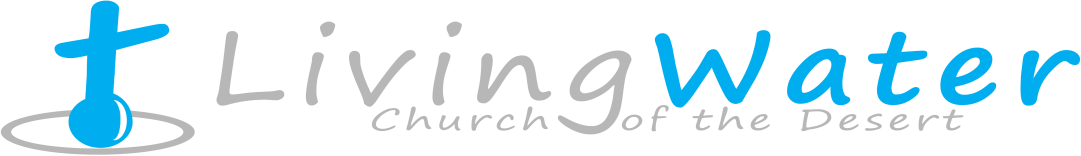     April 23, 2017                          Message: Thomas’ Demands!                      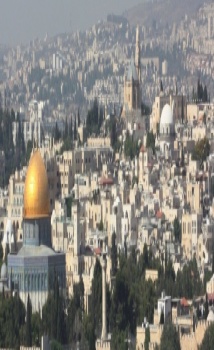                                         John 20:24-31“Christ we preach, warning every man and teaching every man in all wisdom to present every man perfect in Christ.”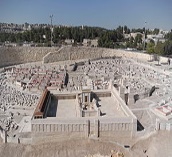                                 OUTLINE:  John 20:24-31                  1. Thomas  missed the Messiah  on the  Lord’s Day.                  2. Thomas  missed the evidence on the  Lord’s Day.                  3. Thomas  trusted the evidence on the next Sunday.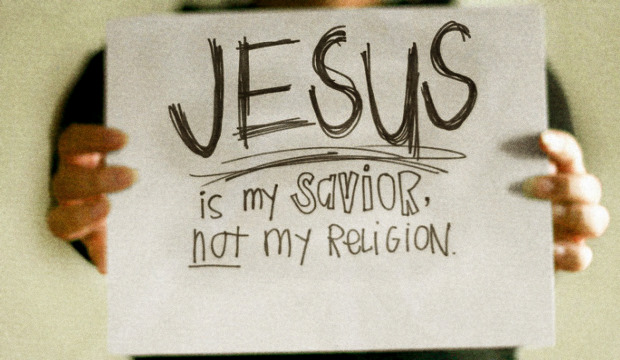 Wednesday Worship ServiceWEDNENDAY WORSHIP SERVICE We study the Book of 2 Thessalonians at 7 PM. This is a book that will really help you to know Jesus Christ.                                                  Reaching the lost: Helen Cadbury was 12 years old when she accepted Jesus as her personal Savior. She had a great desire to witness for Jesus. Helen used to carry a large Bible with her. Her father gave her a small New Testament that was easily carried everywhere. She became an example for her friends who also got the New Testament.  Helen and her friends were called the Pocket Testament League and gave away New Testament to everyone who was interested to read it.    The Pocket New Testament became a strong ministry with millions of members. And all began with a young student who loved to spread the gospel using God's Word.                                Pray for the peace of Jerusalem and Israel!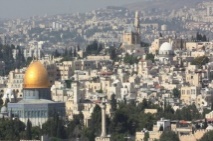                                Pray for the lost to accept Jesus as Savior and Lord.                               Pray for the sick to be healed in Jesus’ Name.                                Pray for the persecuted worldwide church.   Bible Promises:  Psalm 34:15-20-The eyes of the Lord are on the righteous, And His ears are open to their cry. 16 The face of the Lord is against those who do evil, To cut off the remembrance of them from the earth. 17 The righteous cry out, and the Lord hears, And delivers them out of all their troubles. 18 The Lord is near to those who have a broken heart, And saves such as have a contrite spirit. 19 Many are the afflictions of the righteous, But the Lord delivers him out of them all.    Discipleship every Wednesday from 6-7 PM and on Saturday from 11-12 AM. Jesus called us to be His disciple and His ambassadors!                New Ways to Reach your friends for Christ               1. Make a prayer list of all your unbelieving friends               2. Pray daily for the lost using your prayer list.               3. Give the bulletin of the church to a friend.               4. Give a Bible to an unbelieving friend.               5. Call your unbelieving friends on Saturday.                          Schedule for April 2017                              Wednesday    6 pm- Prayer Service.                          7 pm- Worship Service and study of the Book of 2 Thessalonians                                    8 pm- Fellowship on every Wednesday.Thursday        7 pm- Street Fair University in Downtown, Palm Springs.                                                       Saturday        11 Am Prayer for the sick, the church and revival in Coachella Valley. Sunday             9 am-Prayers Service to 9:45.                         10 am-Worship Service                         10 am-Children Ministry from 10am until 11:10 am.                         10:30 am-Youth Ministry until 11:15.                                           We give food every week to all who need help. If you would like to help       in assisting the poor please drop the food on Sunday at 10 AM or                                   Wednesday at 7 PM.     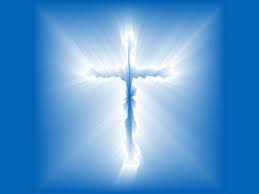 Living Water Church 5000 Calle San Raphael #c5                                                             info@livingwaterps.orgPalm Springs, CA 92264                                                                       (760) 898-5848